Vine University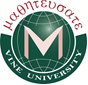 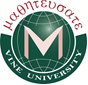 2120 W. 8th St. #270, Los Angeles, CA 90057Phone: (213) 378-0433; Website: www.vine.ac ENROLLMENT AGREEMENTThe above named student (“the student”) and Vine University (“the University”) enter into this agreement, under which: (1) the student will pay tuition and fees as indicated below and adhere to the University’s policies regarding enrollment, refund, and other pertinent matters as set forth in this agreement and the University’s Catalog; (2) the University will provide the student with the Catalog, the School Performance Fact Sheet, and the curricular requirements for the academic program listed below in conformity with California education code and regulations.This Enrollment Agreement is legally binding when signed by the student and accepted by the University. The student’s signature on this Enrollment Agreement acknowledges that the student has been given reasonable time to read and understand it, that the student has received a written statement of the University’s refund policy, including an example of how it is applied, and that the student has received the University’s Catalog with a description of the program and all material facts concerning the University and the program, which are likely to affect the student’s decision to enroll. Immediately upon signing this Enrollment Agreement, the student will be given a copy to retain for personal records. This Enrollment Agreement and the Catalog constitute the entire agreement between the student and the University.QUESTIONS AND COMPLAINTSAny questions a student may have regarding this Enrollment Agreement that have not been satisfactorily answered by the institution may be directed to the Bureau for Private Postsecondary Education at 2535 Capitol Oaks Drive, Suite 400, Sacramento, CA 95833, www.bppe.ca.gov, toll-free telephone number (888) 370-7589 or by fax (916) 263-1897. A student or any member of the public may file a complaint about this institution with the Bureau for Private Postsecondary Education by calling (888) 370-7589 or by completing a complaint form, which can be obtained on the bureau's internet web site www.bppe.ca.gov.NOTICE CONCERNING TRANSFERABILITY OF CREDITS AND CREDENTIALS EARNED AT OUR INSTITUTIONThe transferability of credits you earn at Vine University is at the complete discretion of an institution to which you may seek to transfer. Acceptance of the degree you earn in the University’s Master of Arts in Intercultural Studies-Missiology program is also at the complete discretion of the institution to which you may seek to transfer. If the credits or degree that you earn at this University are not accepted at the institution to which you seek to transfer, you may be required to repeat some or all of your coursework at that institution. For this reason you should make certain that your attendance at the institution will meet your educational goals. This may include contacting an institution to which you may seek to transfer after attending Vine University to determine if your credits or degree will transfer.THE UNIVERSITY’S AND STUDENT’S RIGHT TO CANCELThe student has the right to cancel this Enrollment Agreement and obtain a refund of charges paid through attendance at the first class session, or the seventh day after enrollment, whichever is later. The University reserves the right to terminate the student for unsatisfactory progress, non-payment of tuition, or failure to conform to the University’s standards of conduct stated in the University’s Catalog.CANCELLATION AND WITHDRAWAL PROCEDURESThe student may cancel this enrollment agreement or withdraw from the University and obtain a refund by submitting a written notice, dated and signed by the student, to the registrar’s office of Vine University by email.LOANS AND RESPONSIBILITYIf the student obtains a loan to pay for an educational program, the student will have the responsibility to repay the full amount of the loan plus interest, less the amount of any refund. If the student is eligible for a loan guaranteed by the federal or state government and the student defaults on the loan, both of the following may occur: (1) the federal or state government or a loan guarantee agency may take action against the student, including applying any income tax refund to which the person is entitled to reduce the balance owed on the loan; (2) the student may not be eligible for any other federal student financial aid at another institution or other government assistance until the loan is repaid.STUDENT TUITION RECOVERY FUND (STRF)The State of California established the Student Tuition Recovery Fund (STRF) to relieve or mitigate economic loss suffered by a student in an educational program at a qualifying institution, who is or was a California resident while enrolled, or was enrolled in a residency program, if the student enrolled in the institution, prepaid tuition, and suffered an economic loss. Unless relieved of the obligation to do so, you must pay the state-imposed assessment for the STRF, or it must be paid on your behalf, if you are a student in an educational program, who is a California resident, or are enrolled in a residency program, and prepay all or part of your tuition. You are not eligible for protection from the STRF and you are not required to pay the STRF assessment, if you are not a California resident, or are not enrolled in a residency program.REFUND POLICYCancellation is effective on the date written notice of cancellation is sent. The University will make a refund within 30 days after the effective date. Registration and STRF fees are nonrefundable. If the notice of cancellation is made through attendance at the first class session, or the seventh day after enrollment, the University will refund 100 percent of the amount paid for tuition and refundable charges. If the student has completed more than 60 percent of the period of attendance, there will be NO refund. If the student has completed 60 percent or less of the period of attendance, the student will receive a pro-rated refund for the unused portion of the tuition and other refundable charges. For example: If the student paid $1,260 in tuition and additional $45 in registration and services fees, and then cancels full term classes during the ninth week, the student would receive a refund up to 40 percent of the tuition and nonrefundable fees paid only, which would amount to $514.TUITION AND FEES FOR MASTER OF ARTS DEGREE PROGRAMTuition and fees, set annually by the Board of Directors of the University, are subject to change without notice. The cost for each semester for the 2020-2021 academic years is as follows.Prior to signing this enrollment agreement, you must be given a catalog or brochure and a School Performance Fact Sheet, which you are encouraged to review prior to signing this agreement. These documents contain important policies and performance data for this institution. This institution is required to have you sign and date the information included in the School Performance Fact Sheet relating to completion rates, placement rates, license examination passage rates, and salaries or wages, prior to signing this agreement.I certify that I have received the catalog, School Performance Fact Sheet, and information regarding completion rates, placement rates, license examination passage rates, and salary or wage information included in School Performance Fact sheet, and have signed, initialed, and dated the information provided in the School Performance Fact Sheet.		           STUDENT’S INITIAL: ___________ DISCLOSURESThe student acknowledges the following limitations of the MAISM program:A graduate of the degree program will not be eligible for the applicable licensure exam in California and other states.The MAISM is not recognized for some employment positions, including, but not limited to, positions with the State of California.CURRENT PERIOD OF ATTENDANCE:  FROM ______________________   TO _______________________TOTAL CHARGES FOR THE CURRENT PERIOD OF ATTENDANCE:    ________________________________  ESTEMATED TOTAL CHARGES FOR THE ENTIRE DEGREE PROGRAM:   _____________________________TOTAL CHARGES THE STUDENT IS OBLIGED TO PAY UPON ENROLLMENT:     _______________________Student NameDate of Birth Student ID No.AddressCityState & Zip CodeE-mail Address     PhoneSocial Security No.ProgramM.A. in Intercultural Studies-MissiologyLocation of Instruction2120 W. 8th St. #270, Los Angeles, CA 90057Total Credit Hours Required42 Credit Hours (4 Semesters)Estimated Total Tuition and Fees$6,060Program Start Date  Fall Semester 2020: August 24, 2020                       Completion ExpectedSpring Semester 2022: May 13, 2022TermPeriod of Attendance(Term Begins – Ends)Last Date to Withdrawwith Full RefundLast Date to Withdrawwithout RefundFall Semester 2020Aug 24 – Dec 11, 2020         Sep 4, 2020          Oct 23, 2020Spring Semester 2021 Jan 25 – May 14, 2021         Feb 5, 2021          Mar 26, 2021Fall Semester 2021Aug 23 – Dec 10, 2021         Sep 3, 2021          Oct 22, 2021Spring Semester 2022 Jan 24 – May 13, 2022         Feb 4, 2022          Mar 25, 20223 Credits6 Credits9 CreditsTuition (refundable)$420$840$1,260Registration Fee (non-refundable)$20$20$20Library and IT Services Fee (refundable)$25$25$25Student Tuition Recovery Fund Fee (non-refundable)$0$0$0Total Cost Per Semester$465$885$1,305I understand that this is a legally binding contract. My signature below certifies that I have read, understood, and agreed to my rights and responsibilities, and that cancellation and refund policies of Vine University have been clearly explained to me.I understand that this is a legally binding contract. My signature below certifies that I have read, understood, and agreed to my rights and responsibilities, and that cancellation and refund policies of Vine University have been clearly explained to me.Student SignatureDateUniversity Officer’s Name and TitleUniversity Officer’s Name and TitleOfficer SignatureDate